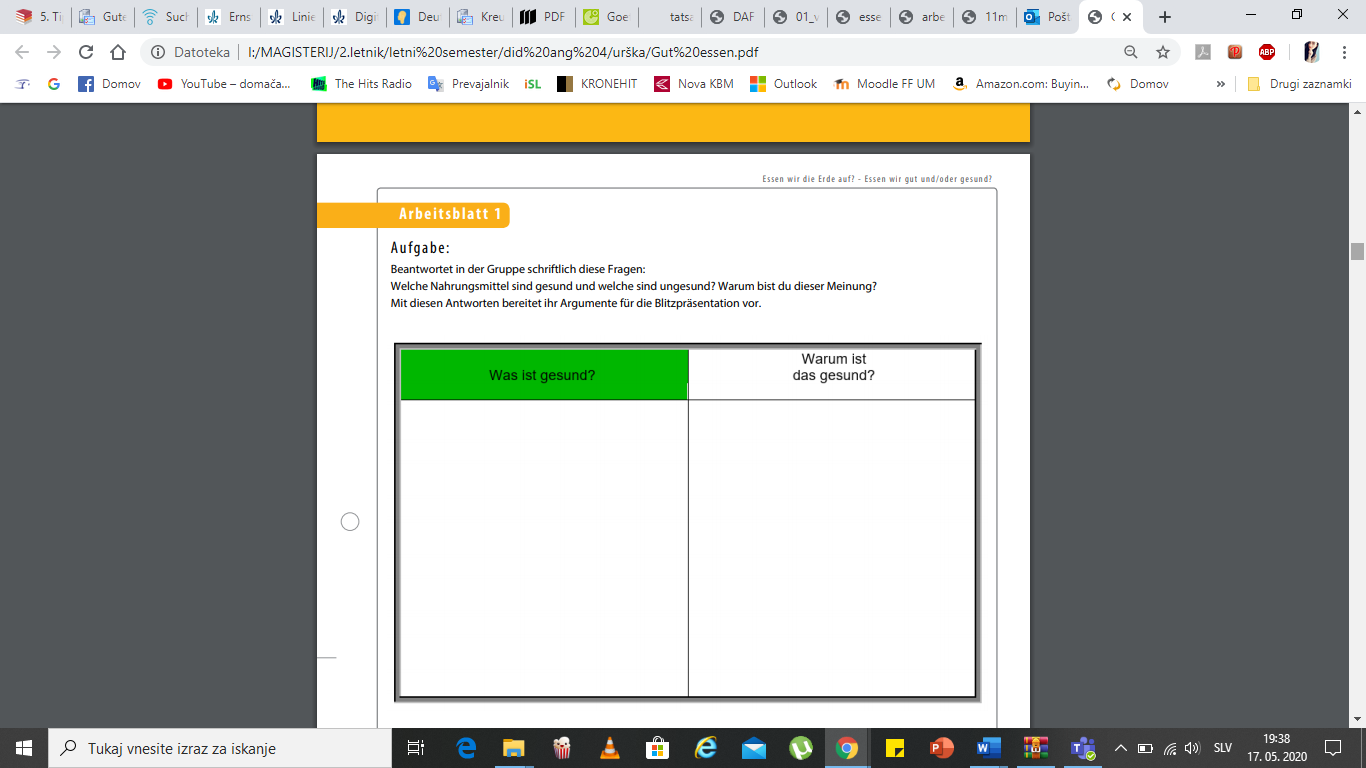 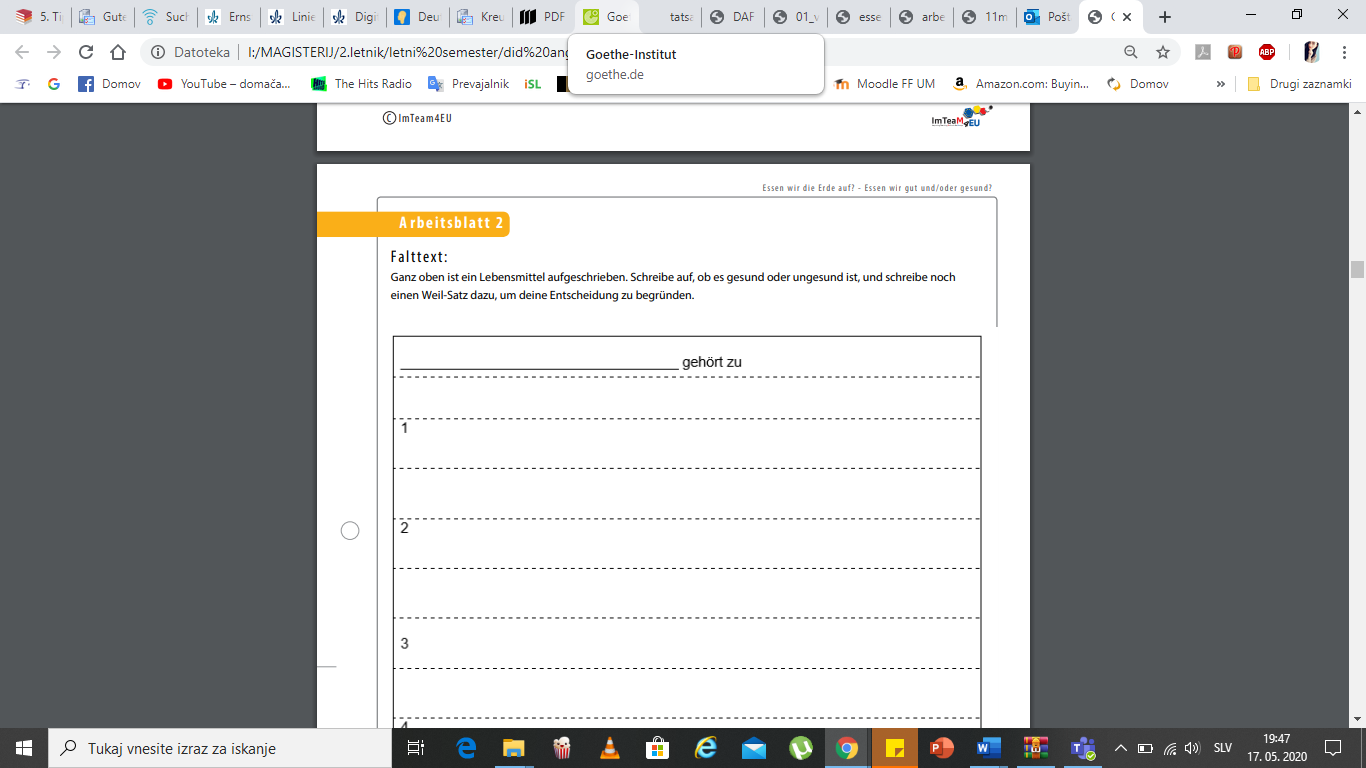 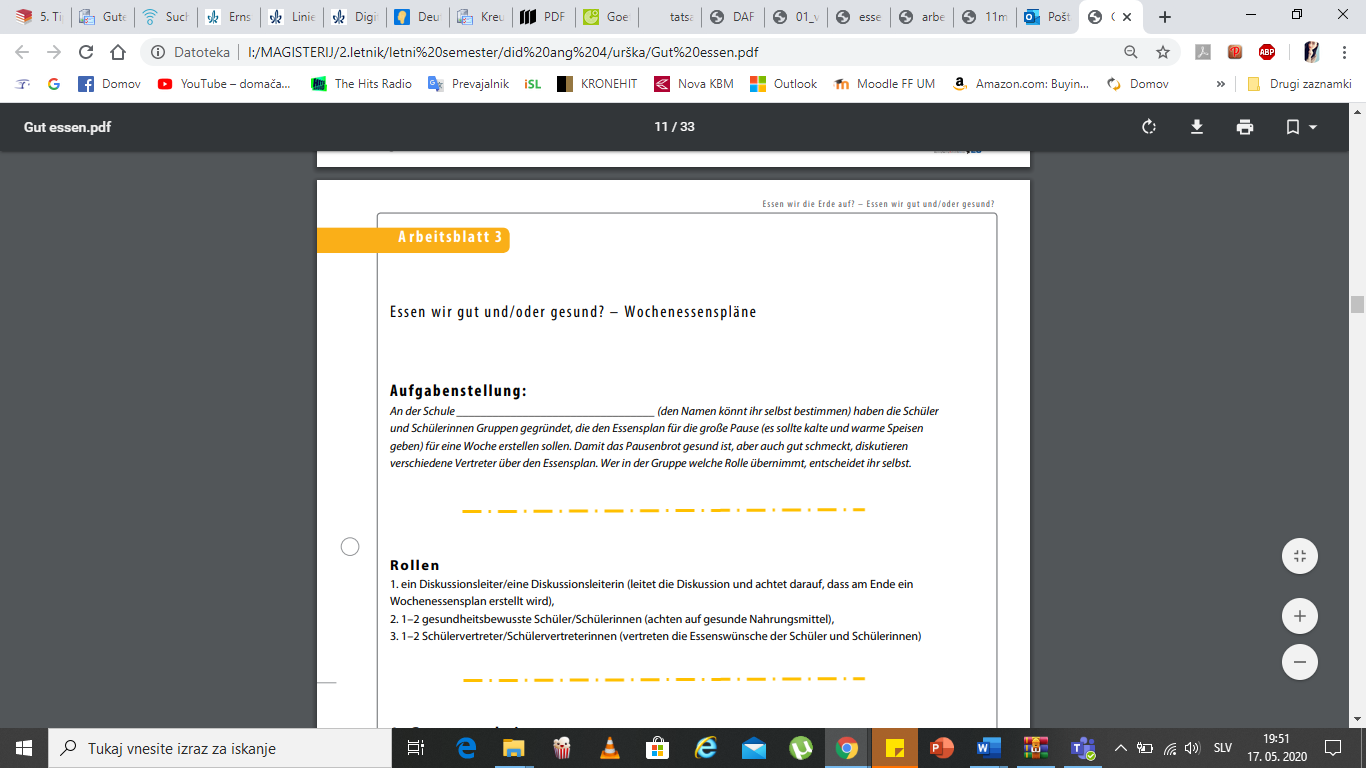 Rollen ein Diskussionsleiter/eine Diskussionsleiterin (leitet die Diskussion und achtet darauf, dass am Ende ein Wochenessensplan erstellt wird),1–2 gesundheitsbewusste Schüler/Schülerinnen (achten auf gesunde Nahrungsmittel),1–2 Schülervertreter/Schülervertreterinnen (vertreten die Essenswünsche der Schüler und Schülerinnen)1. Gruppenarbeit Überlegt euch, welche Lebensmittel zu einem gesunden und leckeren Pausenbrot gehören. Dabei müsst ihr die von euch gewählte Rolle spielen.Entwerft einen Wochenessensplan. Entscheidet euch, an welchem Tag was gegessen wird. Erstellt dann den Wochenessensplan und vergesst nicht, dass er schön aussehen soll!              3. Überlegt auch, warum der Wochenessensplan genauso sein sollte.PräsentationDer Diskussionsleiter/Die Diskussionsleiterin stellt den anderen Gruppen den Wochenessensplan vor und erklärt, warum ihr euch so entschieden habt.Rückmeldung Hört euch die Wochenessenspläne der anderen Gruppen an und gebt ihnen eine Rückmeldung mithilfe des Gutachtens (Arbeitsblatt 4).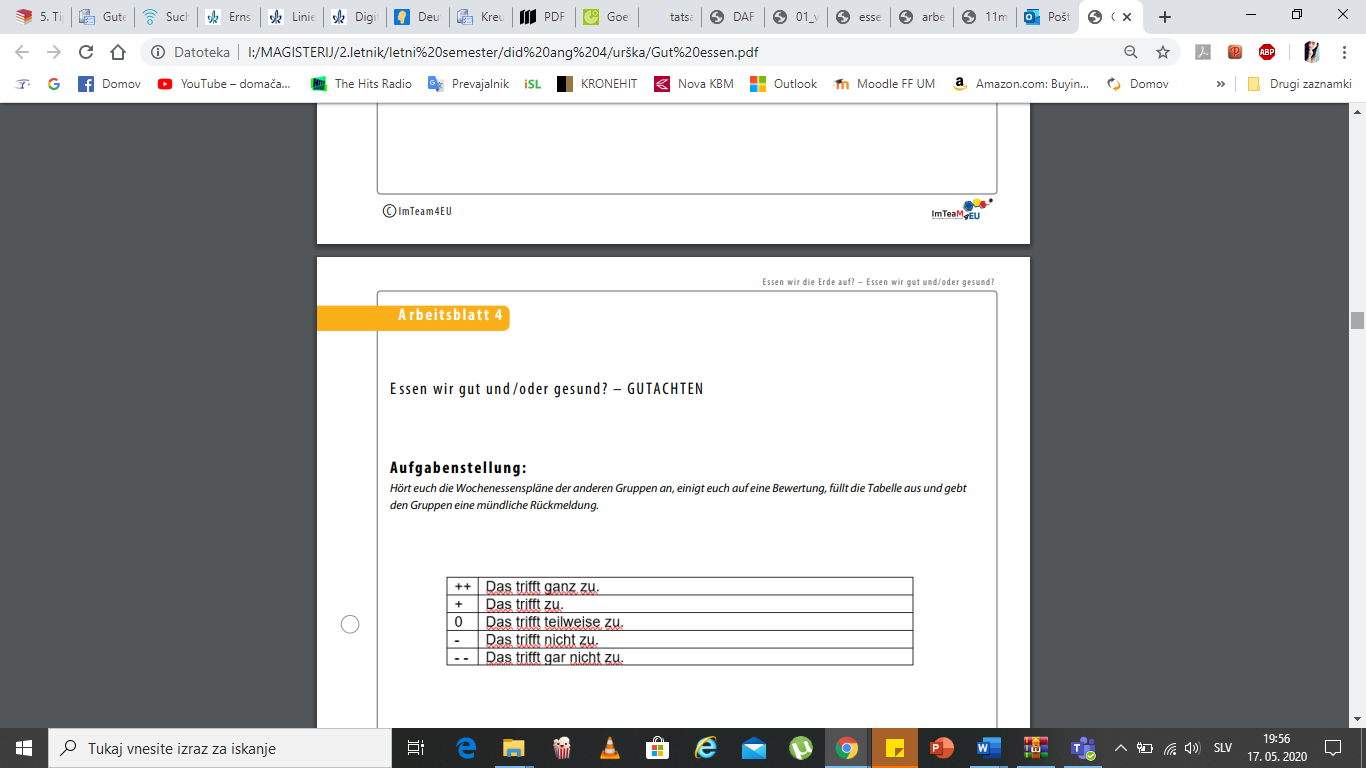 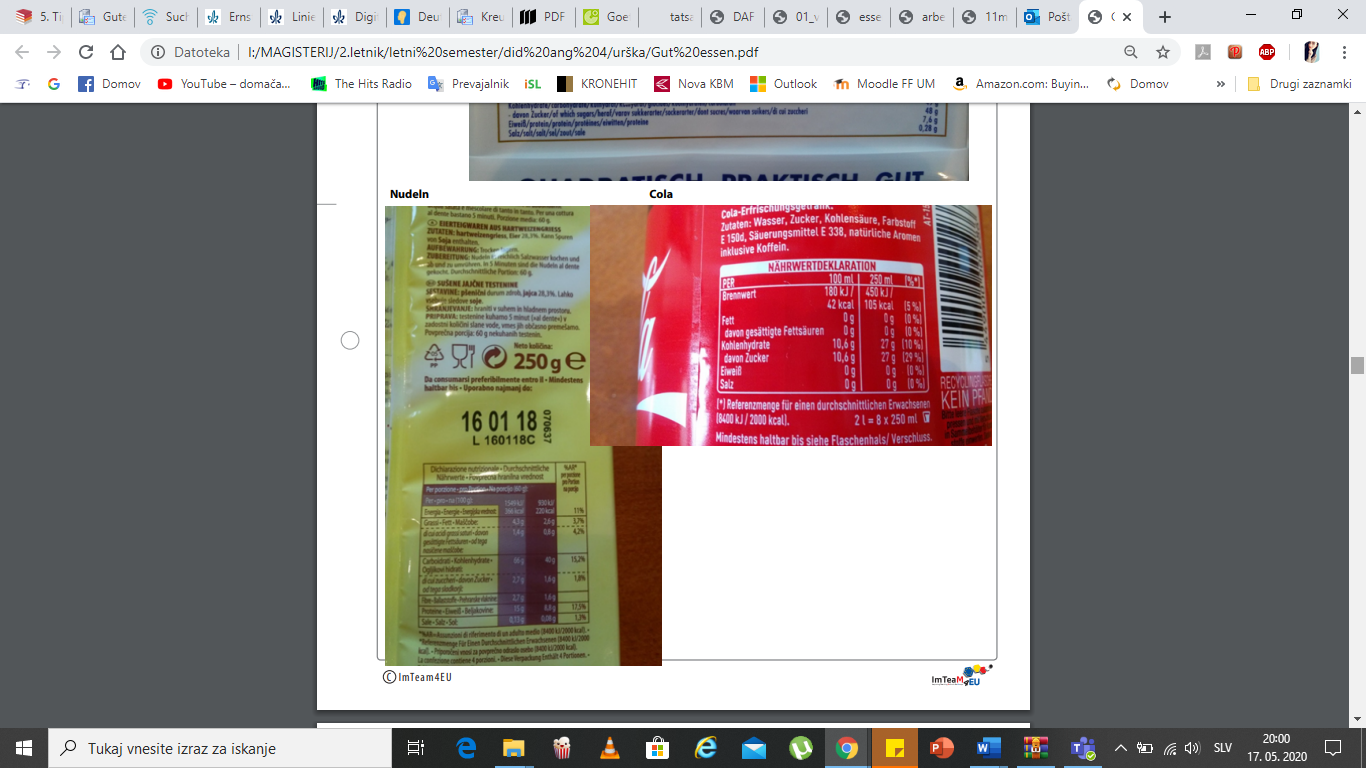 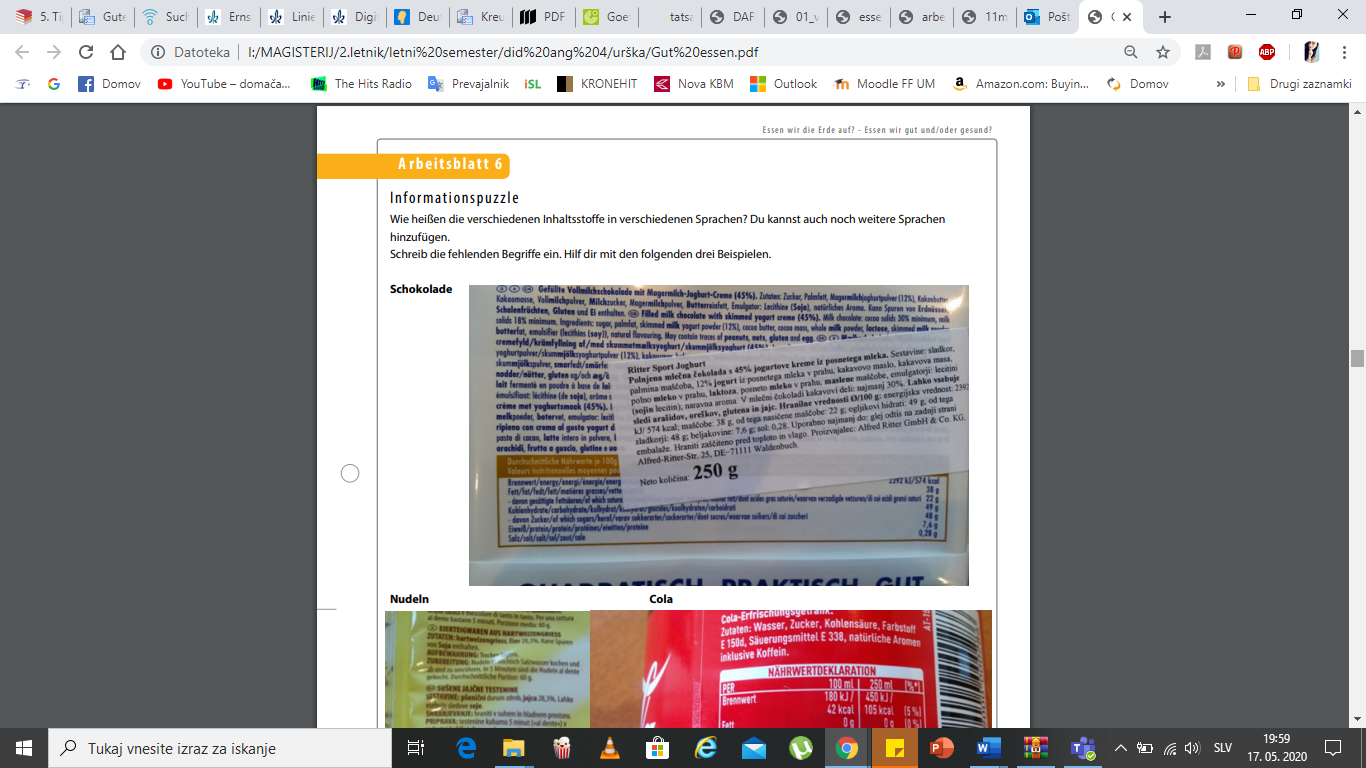 Lösungen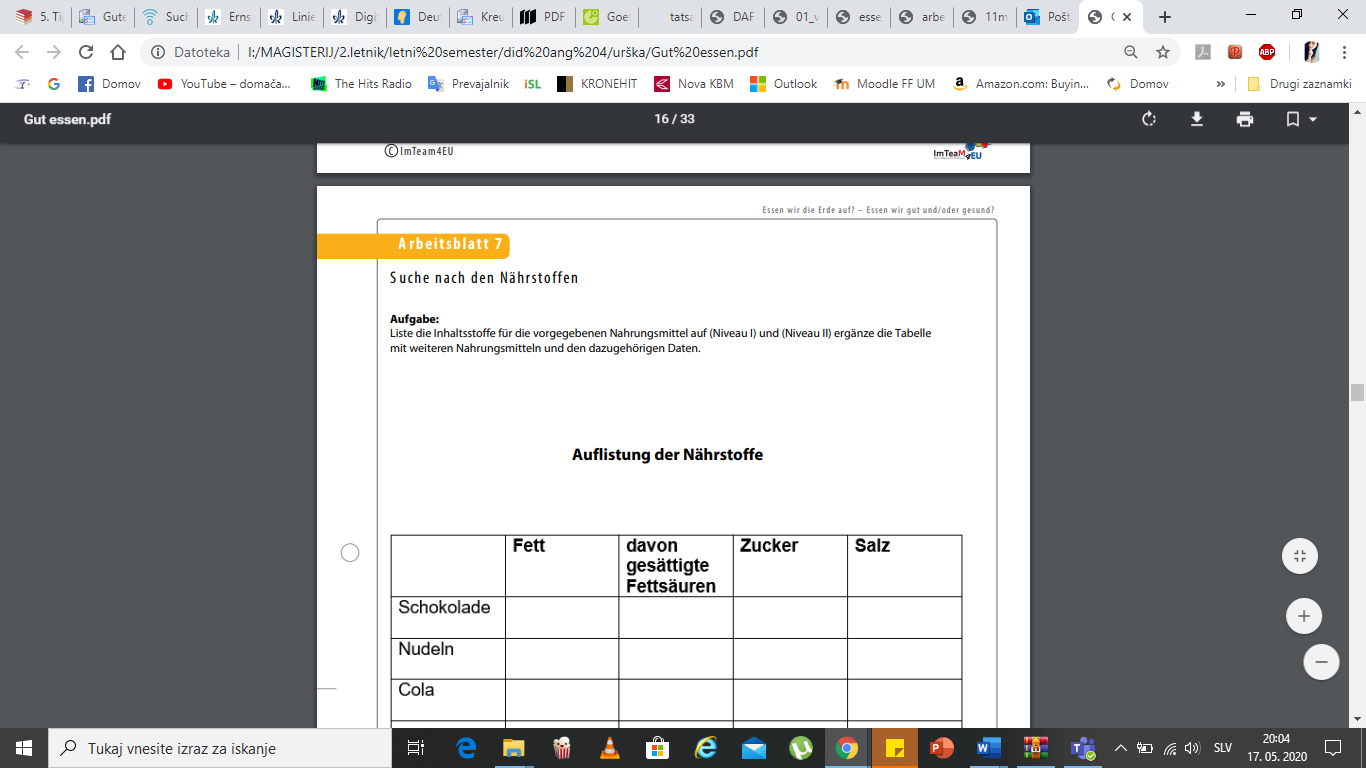 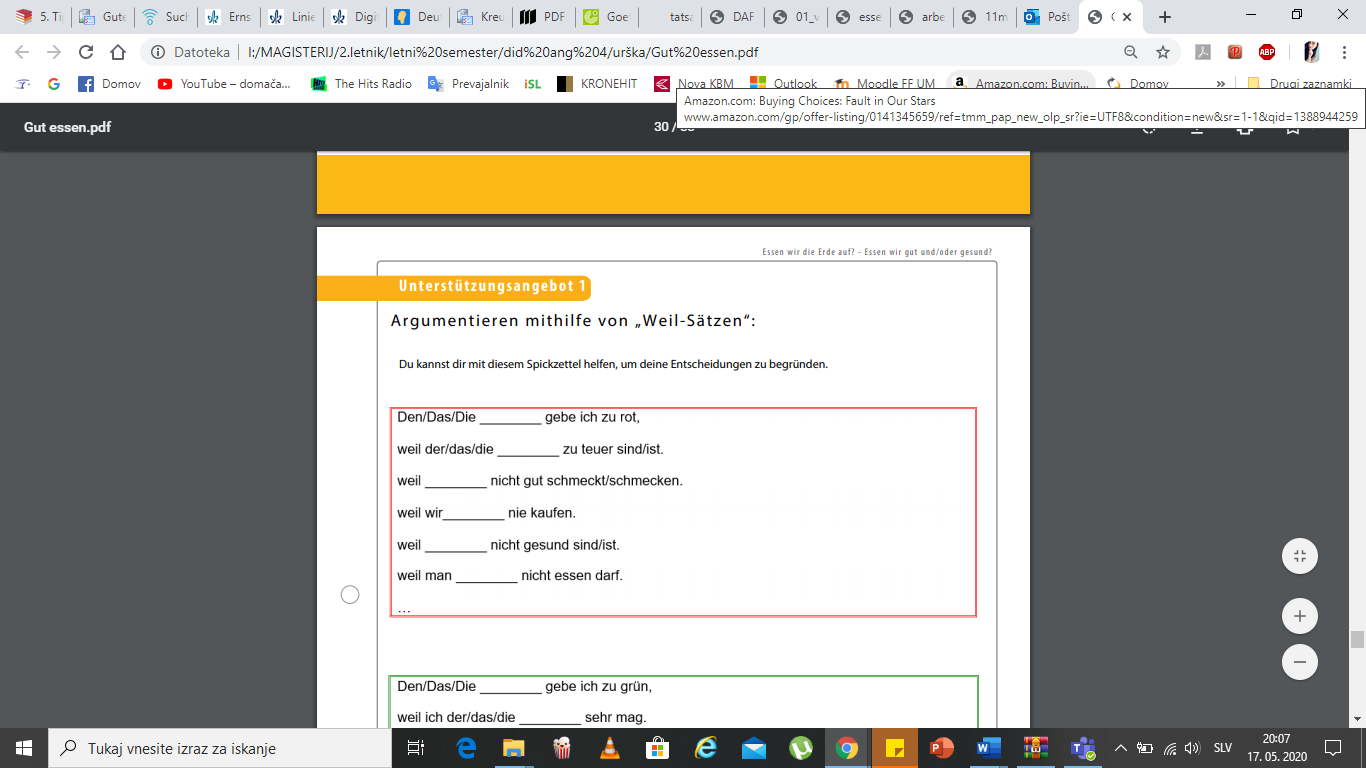 Was ist gesund?Warum ist das gesund?Was ist ungesund? Warum ist das ungesund?+ +Das trifft ganz zu.+Das trifft zu.0Das trifft teilweise zu.-Das trifft nicht zu.- - Das trifft gar nicht zu.Der Wochenessens-plan entspricht im Großen und Ganzen der gesunden Ernährung.Die Pausenbrote im Wochenessensplan schmecken den Schülern im Großen und Ganzen gut.Der Wochenessensplan ist schön gestaltet.Gruppe 1Gruppe 2Gruppe 3Gruppe 4DeutschEnglischFranzösischSlowenischItalienisch. . . Fettfatmatieres grassesmaščobagrassigesättigte Fettsäurensaturated fatacides gras saturesnasičene maščobeacidi grassi saturiZuckersugarssucresladkorjizuccheriSalzsaltselsolsaleFett davon gesättigte FettsäurenZuckerSalzSchokoladeNudelnCola---